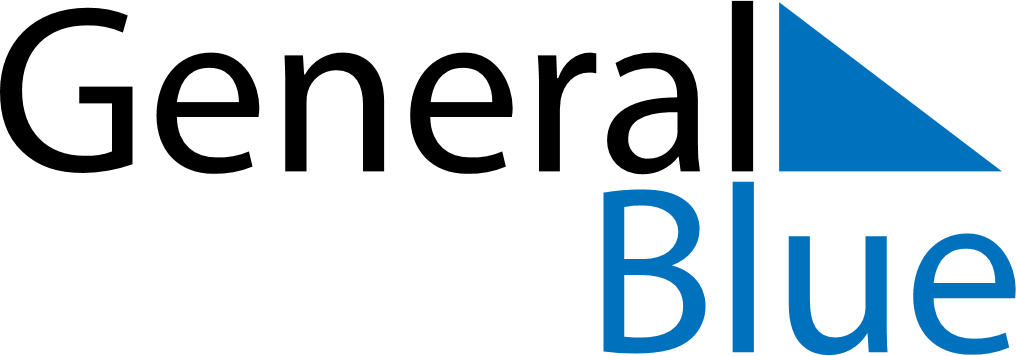 October 1638October 1638October 1638October 1638October 1638SundayMondayTuesdayWednesdayThursdayFridaySaturday12345678910111213141516171819202122232425262728293031